Publicado en Madrid el 21/04/2017 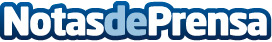 Nace Shoppiday, la primera app que permite ganar dinero comprando en tiendas online y offlineShoppiday revoluciona la forma de comprar y permite ganar dinero en el proceso: el usuario acumula dinero en sus compras diarias que puede transferir a su cuenta bancaria o usar para pagar en comercios de la calleDatos de contacto:AxiCom916611737Nota de prensa publicada en: https://www.notasdeprensa.es/nace-shoppiday-la-primera-app-que-permite Categorias: Nacional Moda Emprendedores E-Commerce Dispositivos móviles http://www.notasdeprensa.es